Persuasive Essay RundownWhen writing the essay, you’ll first need to state your own opinion, then develop evidence to support that opinion. Check the bottom for Do’s/ Don’ts. 1. Does Facebook (or other forms of social media) create isolation? Facebook lets people stay connected and meet new friends, yet some argue people spend so much time on social media that they lose contact with real life and may even become addicted.2. Should guns be permitted on college campuses?  With recent school massacres permeating the news, people feel as though they should be able to protect themselves by carrying guns in all public spaces. Others, however, feel as though allowing guns on campuses will only increase crime and the death toll.3. Do kids benefit if everyone on the team receives a trophy? If everyone on the team receives a trophy (even for participation), kids may feel like part of the team and feel as though their efforts matter. Others believe handing out trophies to all kids on the team simply makes them feel entitled.4. Is society too dependent on technology?  Technology creates great opportunities, yet some feel people can no longer function without a smartphone by their sides at all times.5. Should all high school students be required to complete parenting classes? Parents often believe sexuality, family planning, and parenting should be taught at home. But many don’t believe parents sufficiently educate their children about these topics and feel the school should provide teens with training for adulthood and require parenting classes.6. Does the school day start too early? While some simply say kids should go to bed earlier in order to be alert during the school day, others argue teens require more sleep and need to sleep later to function properly.7. Should the minimum wage be increased? Many business owners argue that raising the minimum wage would only cause hardship and cause them to raise their prices. But many workers argue raising the minimum wage is necessary to help low-income workers dig out of poverty.8. Should elementary schools teach handwriting? If no one knows how to write or read cursive handwriting, the form of communication will be lost, some believe. Others, however, believe handwriting is antiquated, and kids would be better served learning keyboarding.9. Should childhood vaccinations be mandatory? Though vaccinations can prevent a number of childhood illnesses, some believe mandatory vaccination violates individual rights and can actually do more harm than good.10. Are security cameras an invasion of privacy? Security cameras are in place to protect both businesses and the general public. But some argue cameras have gone too far and actually invade privacy because people are constantly under surveillance. 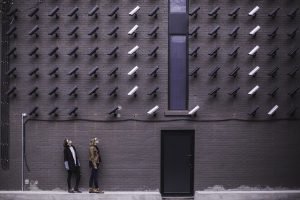 11. Should citizens be allowed to keep exotic pets? People feel they should be allowed to keep exotic pets as they are capable of caring for the animals. They feel it is their right to keep such pets. However, others feel keeping such pets creates a danger to other people and is harmful to the animals.12. Should a relaxed dress code be allowed in the workplace? Some argue that a more relaxed dress code has created more relaxed and less productive workers. Others argue the more relaxed dress code creates a more casual, friendly, and creative workplace.13. Is it ethical to sentence juveniles as adults? The old cliche is, “If you do the crime, you should do the time.” But many believe it isn’t ethical to charge a juvenile as an adult as a child’s brain isn’t yet fully developed.14. Should corporations be allowed to advertise in schools? Some think schools should embrace corporate advertising as budgets are very limited. But others believe kids shouldn’t be bombarded with corporate persuasion. Instead, they think kids should focus on learning.15. Should public transportation be free for all residents of a city?While some say free public transportation would help the environment and reduce traffic, others think free public transportation is too expensive. They argue that the government can’t afford to pay for it.16. Is professional football too dangerous for players? Because of recent discoveries about chronic traumatic encephalopathy (CTE), many believe football is too dangerous and that rules need to change. Those on the other side of the argument believe football players know the risks and thus should be allowed to play.17. Should minors be allowed to get tattoos (if they have parental permission)? Some feel parents should be allowed to give permission for their minor children to get tattoos as they are making the decision for their own children. On the other hand, because tattoos are essentially permanent, some feel only adults should be able to get tattoos.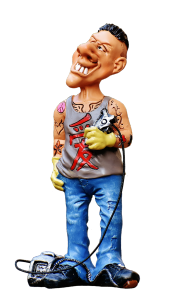 18. Should fracking be banned?  Some people argue fracking is an effective way to extract natural gas, but others argue it is too dangerous and is harmful to the environment.19. Should a college education be free for everyone?   Some people believe education is a right and will make society, on the whole, a better place for everyone. But others feel there is no true way to offer a free college education as colleges would still need to be funded (likely through tax dollars). 20. Should the US assist developing countries with immunization efforts? Immunizations have been critical to eradicating diseases such as polio and measles in the United States, so some argue that it’s important to distribute immunizations to developing countries where people are still dying from these types of diseases. Others may argue that this type of effort would be too costly or ineffective.21. Does corporal punishment help children? If you’ve ever been spanked by your parents, I’m sure you weren’t in favor of corporal punishment. But does it actually help discipline children, or does it promote violence?22. Does the welfare system need to be revised? There are many people who clearly need the additional assistance welfare services provide. There are others, however, who take advantage of the system. Because of this, many feel the program should be revised to create alternate or stricter requirements.  23. Is learning a skilled trade more valuable than earning a college degree? Many companies state they have numerous job openings but cannot find skilled employees. Given the current economy, some feel that it may be more advantageous for people to learn a trade. 24. Should cigarettes be illegal? Given the trend of legalizing marijuana, it seems that it would be impossible to ban cigarettes, but some believe that cigarettes should be illegal because of the health risks they pose.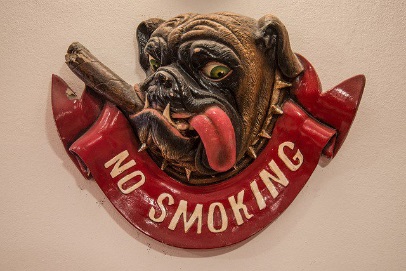 25. Should organ donors be financially compensated? While some feel that people should donate their organs on a strictly volunteer basis, others argue that donations would increase if people were financially compensated.26. Do laws promote racial discrimination? Justice is supposed to be blind, though many argue that laws are designed to discriminate against minorities.27. Do dual-parent households benefit children more than single-parent households? A dual-parent household may have an advantage of a higher household income and the benefit of one parent who may able to spend more time with children. But many argue that a high income alone doesn’t make a happy home and that quality time spent with children is far more important than simply being present.28. Is it acceptable for parents to lie to their children? Most people would probably agree that the small lies parents tell their children in order to protect them or motivate them are harmless (and perhaps even helpful). But others feel that, if parents lie, they are only teaching their children to lie.29. Are teens unfairly stereotyped? Teens are often stereotyped as lazy and entitled. Specific groups of teens, such as skaters, are often seen as criminals and addicts. Are these classifications true, or are they unfair stereotypes?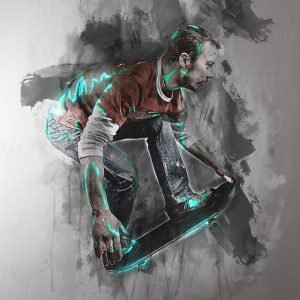 30. Is reality television actually real? Reality TV is supposed to follow the lives of real people. But are the shows scripted or staged to create more drama?31. Does illegal immigration harm the U.S. economy? While some feel that even illegal immigrants contribute to the economy through spending their wages in local economies, others feel that they don’t pay their fair share of taxes, which harms the economy.32. Should high schools distribute birth control? Though some claim that the distribution of birth control encourages sexual behavior, others claim that it actually protects teens who are already sexually active.33. Does elective cosmetic surgery harm self-esteem? Elective cosmetic surgery can make people feel confident and happier with their personal appearances, but for some people, such surgeries do not address underlying psychological issues. Thus, the surgeries leave people unhappy and striving for unattainable perfection.34. Should people who teach in low-income areas be allowed to have their student loans forgiven? Teachers who work in low-income areas are often eligible to have their student loans forgiven after a number of years of service. However, some argue that this practice should not continue. They argue that everyone should be eligible for loan forgiveness and that it shouldn’t only be select professions that are eligible.35. Should classic literature be taught in high school or college? Many argue that the classics are important to our history and that they are works of art. Others feel the writings are outdated and generally irrelevant to modern society.	36. Should colleges and universities do more to help incoming freshman transition to college life? Though most colleges offer orientation programs, many students feel that the college itself does not do enough to prepare them for the realities of college life.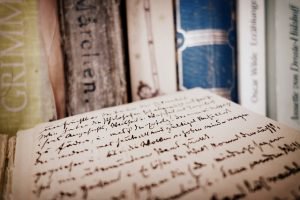 37. Has the No Child Left Behind Act helped students? The No Child Left Behind Act was designed to help all students succeed, but many people believe that it has been an unsuccessful program.38. Should team names deemed to be offensive be banned?	Some feel that team names such as “Redskins” or “Chiefs” are racially insensitive and are racial slurs. However, others argue that these names are steeped in tradition and should not be banned.39. Should fast-food restaurants be blamed for obesity among Americans? Most people already know that many fast-food meals are high in calories and are often not as healthy as other options. Thus, these restaurants are to blame for increased obesity rates. Others argue that it’s the individual’s responsibility to consume these foods in moderation and that society cannot blame fast-food restaurants for obesity rates.40. Do modern gender roles harm women? Though women are generally no longer expected to be stay-at-home moms, many argue that gender roles today continue to harm women. Some argue that media continues to sexualize women and thus perpetuates the classic gender roles of males being dominant over females.Dos and Don’ts of Choosing Persuasive Essay TopicsAfter reading this list, I’m sure at least a few topics appeal to you. But how do you know which one of these great ideas to choose for your own paper?  Here are a few tips.Do choose a topic that: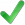 You care about. It’s easier to write about something that interests you.Other people care about too. Why would you write about a topic that no one cares about?You are willing to examine from multiple viewpoints. Looking at both sides of the issue shows that you’re educated about your topic.You can research effectively in the allotted time. If you can’t find enough evidence to support your viewpoint, you might need to switch topics.Don’t choose a topic that: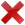 You don’t care about. If you don’t care about the topic, it will be difficult to persuade others.Has a limited viewpoint. Can’t be researched effectively. In other words, don’t try to research a topic like the meaning of the universe or why people usually wear matching socks.